Scouting Resume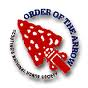 New Horizons Chapter, Order of the ArrowDate of Submission: ___/___/_____General InformationName: ________________________________ I am a:       SCOUT         SCOUTERTroop Number: __ __ __                Venturing Number: __ __ __ __Order of the Arrow Involvement# of Years in Order of the Arrow: ___Honor (Check all that Apply):         ___ ORDEAL                              Date (m/y): ___/____			                     ___ BROTHERHOOD	 	   Date (m/y): ___/____	___ Beyond Brotherhood   # of Silver_____    # of Gold _____         Dates (y) ______________				        ___VIGIL                                     Date (m/y) ___/____CHAPTER POSITIONS HELD (please put year served behind position): ______________________________________________________________________________________________________________________________________________________________________________________________________LODGE POSITIONS HELD (please put year served behind position):____________________________________________________________________________________________________________________________________OA National Leadership Seminar ____ Year: _____   # of OA Sponsored Service Projects _____# of National Order of the Arrow Conference (NOAC) _____ Years: ______________________ # of Section Conclaves: ____    # of Camp Promotion: ____   # of OA Summer Camps: _____For the following, put a checkmark next to all the true statements.___ I have been an Elangomat for ____ times.___I have been on a Dance Team for ____ years.___I have been on a Ceremonial Team for ____ years.___I have received the Chapter Distinguished Arrowman Award in  ______(year).OA National Awards (e.g. “Arrowman Service Award,” “Leadership in Service Award”): ______________________________________________________________________________Other noteworthy awards: ____________________________________________________________________________________________________________________________________ScoutingRank:    ___ 1st Class      ___ Star       ___ Life       ___ Eagle (____ # of Palms)Leadership Positions held in Troop (Include year after position): ______________________________________________________________________________________________________________________________________________________________________________________________________# of Nights Camping _____                # Summer Camps Attended ____High Adventure (Write number of times attended each of the following): ____ Philmont       ____ Boundary Waters        ____ Sea Base          ___ National Jamboree____ World Jamboree    Other: ____________________________________________________Other:  ____ JLTC   Year: _____                ____ JLTC Staff    Year(s): ___________________            ____ NYLT  Year: _____               ____ NYLT Staff    Year(s): ___________________            ____ Summer Camp Staff   Year(s), Camp, Positions Held: _________________ __________________________________________________________            ____ Camporee Staff  Year(s) and Positions:__________________________ __________________________________________________________            ____ I have received (a) Religious Award(s)Other Honors and Positions Held: __________________________________________________ __________________________________________________________________________________________________________________________________________________________________________________________________________________________________________________________________________________________________